成都紫光二期项目（7-3、7-4、7-5地块）施工总承包工程临建电线电缆采购招标公告为满足本项目生产需要，现就临建电线电缆进行公开招标，诚邀合格的投标人参与报名，具体要求如下：一、基本情况1、招标单位：中国建筑第二工程局四川分公司2、项目地址：成都天府新区煎茶立交桥西侧、天府大道南三段西侧     3、招标内容：成都紫光二期项目（7-3、7-4、7-5地块）施工总承包工程临建电线电缆采购     二、投标人资格要求1、具备法律主体资格，具有独立订立及履行合同的能力；2、具备一般纳税人资格，可开具增值税专用发票；3、具备国家有关部门、行业或公司要求必须取得的质量、计量、安全、环保认证及其他经营许可；在国家有关部门和行业的监督检查中没有不良记录；与中建二局及所属子公司/区域分公司没有不良合作记录；4、具有一定的经营规模和服务能力；5、具有良好的商业信誉和健全的财务会计制度；6、在联采区域范围内有一定的供应和服务能力；7、生产原材料必须满足国家及地方标准。  三、投标报名1、报名截止时间：2020年7月1日8:00时，逾期不再接受意向投标单位的报名。2、报名方式：投标人通过“云筑网”（网址：www.yzw.cn）进行报名，不接受其他方式报名。3、投标人资质证明文件：主要包括《企业法人营业执照》、《税务登记证》、《组织机构代码证》（若已换发三证合一后的新证，则仅需提供换发后的带有社会信用统一代码的新营业执照即可）、一般纳税人资格证明、企业荣誉证书、企业相关体系认证证书、产品检验报告等。 3.1企业基本情况表；3.2法定代表人资格证明书；3.3法定代表人授权委托书；3.4有关资信证明资料（企业资料）。四、签订合同投标人中标后，直接与招标方签定具体的《成都紫光二期项目（7-3、7-4、7-5地块）施工总承包工程临建电线电缆采购合同》。五、联系方式投标报名相关事项咨询联系人：罗志英联系电话：18123378322地址：成都紫光芯城项目部中国建筑第二工程局四川分公司                                                                                2020年6月29日说明：1、本表作为投标文件的重要部分，务必认真填写，不得涂改；2、投标人应保证本表所填内容真实有效，如与事实有出入，则视为无效投标；3、若相关证书为“三证合一”证件，填社会统一信用代码证编号。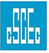 成都紫光二期项目（7-3、7-4、7-5地块）施工总承包工程临建电线电缆采购招标成都紫光二期项目（7-3、7-4、7-5地块）施工总承包工程临建电线电缆采购招标成都紫光二期项目（7-3、7-4、7-5地块）施工总承包工程临建电线电缆采购招标成都紫光二期项目（7-3、7-4、7-5地块）施工总承包工程临建电线电缆采购招标成都紫光二期项目（7-3、7-4、7-5地块）施工总承包工程临建电线电缆采购招标成都紫光二期项目（7-3、7-4、7-5地块）施工总承包工程临建电线电缆采购招标成都紫光二期项目（7-3、7-4、7-5地块）施工总承包工程临建电线电缆采购招标成都紫光二期项目（7-3、7-4、7-5地块）施工总承包工程临建电线电缆采购招标成都紫光二期项目（7-3、7-4、7-5地块）施工总承包工程临建电线电缆采购招标成都紫光二期项目（7-3、7-4、7-5地块）施工总承包工程临建电线电缆采购招标成都紫光二期项目（7-3、7-4、7-5地块）施工总承包工程临建电线电缆采购招标企业基本情况表企业基本情况表企业基本情况表企业基本情况表企业基本情况表企业基本情况表企业基本情况表企业基本情况表表格编号表格编号表格编号企业基本情况表企业基本情况表企业基本情况表企业基本情况表企业基本情况表企业基本情况表企业基本情况表企业基本情况表CSCEC2B-JC-HZ-2019-0X-CSCEC2B-JC-HZ-2019-0X-CSCEC2B-JC-HZ-2019-0X-企业名称(盖章)企业名称(盖章)组织机构代码组织机构代码企业类型企业类型□有限责任公司  □股份有限公司  □中外合资企业□全民所有制企业  □集体所有制企业□独资企业□有限责任公司  □股份有限公司  □中外合资企业□全民所有制企业  □集体所有制企业□独资企业□有限责任公司  □股份有限公司  □中外合资企业□全民所有制企业  □集体所有制企业□独资企业□有限责任公司  □股份有限公司  □中外合资企业□全民所有制企业  □集体所有制企业□独资企业□有限责任公司  □股份有限公司  □中外合资企业□全民所有制企业  □集体所有制企业□独资企业□有限责任公司  □股份有限公司  □中外合资企业□全民所有制企业  □集体所有制企业□独资企业□有限责任公司  □股份有限公司  □中外合资企业□全民所有制企业  □集体所有制企业□独资企业上年度销售额上年度销售额详细地址详细地址营业执照营业执照注册号法定代表人法定代表人法定代表人法定代表人营业执照营业执照经营范围注册资本注册资本注册资本注册资本营业执照营业执照发证时间营业期限营业期限营业期限营业期限生产许可证或经营许可证生产许可证或经营许可证许可证号生产许可证或经营许可证生产许可证或经营许可证发证机关被授权人情况被授权人情况姓  名身份证号身份证号身份证号被授权人情况被授权人情况联系电话传真传真手机被授权人情况被授权人情况通讯地址被授权人情况被授权人情况邮编电子信箱电子信箱电子信箱